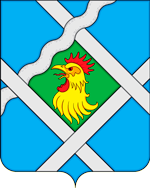 АДМИНИСТРАЦИЯ МУНИЦИПАЛЬНОГО ОБРАЗОВАНИЯ СЕЛЬСКОЕПОСЕЛЕНИЕ «ЕСИНКА» РЖЕВСКОГО РАЙОНА ТВЕРСКОЙ ОБЛАСТИПОСТАНОВЛЕНИЕ30.11.2020                                                                                                                                         № 44О назначении публичных слушаний по проекту « Внесение изменений вПравила землепользования и застройкисельского поселения «Есинка»Ржевского района Тверской области       Руководствуясь Градостроительным кодексом РФ от 29.12.2004 г. № 190-ФЗ, Федеральным законом от 06.10.2003 г. № 131-ФЗ «Об общих принципах организации местного самоуправления в Российской Федерации», Уставом МО сельское поселение «Есинка» Ржевского района Тверской области, Решением Совета депутатов Мо сельское поселение «Есинка» Ржевского района Тверской области от 24.10.2019 г. №47 «Об утверждении Положения о порядке организации и проведения публичных слушаний в муниципальном образовании сельское поселение «Есинка» Ржевского района Тверской области» и Постановлением  Администрации МО сельское поселение «Есинка» ржевского района Тверской области № 43 от 23.11.2020 г. «О подготовке проекта о внесении изменений в Правила землепользования и застройки сельского поселения «Есинка» Ржевского района Тверской области,                                                              ПОСТАНОВЛЯЕТ:        1. Назначить публичные слушания по проекту «Внесение изменений в Правила землепользования и застройки сельского поселения «Есинка» Ржевского района Тверской области.        2. Публичные слушания по проекту «Внесение изменений в Правила землепользования и застройки сельского поселения «Есинка» Ржевского района Тверской области, провести 14 декабря 2020 года в 11 часов 00 минут, на территории д. Появилово, сельского поселения «Есинка» Ржевского района Тверской области (по адресу: Тверская область, Ржевский район, сельское поселение «Есинка», д. Появилово д. 11А),                3. Утвердить состав организационного комитета по подготовке и проведению публичных слушаний по проекту «Внесение изменений в Правила землепользования и застройки сельского поселения «Есинка» Ржевского района Тверской области (Приложение №1).        4. Настоящее Постановление подлежит официальному обнародованию в порядке, предусмотренном Положением о порядке организации публичных слушаний в муниципальном образовании сельское поселение «Есинка» Ржевского района Тверской области.        5. Настоящее постановление вступает в силу со дня его официального обнародования.         6. Контроль за исполнением настоящего постановления оставляю за собой.Исполняющий полномочия Главы сельского поселения «Есинка»Заместитель главы администрации    сельского поселения «Есинка»                                                                                   О.А.ВиноградоваПриложение № 1к постановлению Администрациисельского поселения «Есинка»Ржевского района Тверской областиот 30.11.2020 г. № 44Состав организационного комитета по подготовке и проведению публичных слушаний по проектам «Внесение изменений в Правила землепользования и застройки сельского поселения «Есинка» Ржевского района Тверской областиПредседатель оргкомитета:Виноградова О.А. –исполняющий полномочия  Главы сельского поселения «Есинка» Ржевского района, заместитель главы администрации сельского поселения «Есинка»;Секретарь оргкомитета:Воробьева Г.М. – специалист администрации сельского поселения «Есинка» Ржевского района;Члены оргкомитета:Кирилина Т.И. - депутат МО сельское поселение «Есинка» Ржевского района;Бастрыгина Г.М. – депутат МО сельское поселение «Есинка» Ржевского района;Михайлова О.В. – председатель Комитета по управлению имуществом Ржевского района;Федотова М.С. – заместитель Главы Администрации Ржевского района (строительство и архитектура);Стогова И.Ю.– заведующий отделом архитектуры - главный архитектор.